REKTÖRLÜK MAKAMINA(Personel Dairesi Başkanlığı)Birimimiz kadrosunda bulunan yukarıda adı soyadı ve diğer bilgileri bulunan öğretim elemanının görev süresi sona ereceğinden 2547 sayılı Yükseköğretim Kanunu'nun ilgili maddesi uyarınca bulunduğu kadroya yeniden atanmasını uygun görüş ile tensiplerinize arz ederim.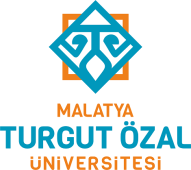 T.C.Doküman NoFRT.C.İlk Yayın TarihiT.C.Revizyon TarihiT.C.Revizyon NoT.C.Sayfa1ATANANINAdı ve Soyadı:ATANANINKadro Unvanı:ATANANINBölüm:ATANANINAnabilim Dalı / Program:ATANANINAtama Süresinin Sona Ereceği Tarih:ATANANINYeniden Atama Süresi:Gün:Ay:Yıl:BİLGİ BÖLÜMÜBölüm Başkanlığı Teklif YazısınınTarihi:Sayısı:BİLGİ BÖLÜMÜGörev Yaptığı Birimin Teklif Yazısının (Kadrosunun bulunduğu birim ile görev yaptığı birim farklı ise)Tarihi:Sayısı:BİLGİ BÖLÜMÜİlgili Yönetim Kurulu Kararının (Kadrosunun Bulunduğu Birimin)Tarihi:Karar N.:BİLGİ BÖLÜMÜYeniden Atama Teklifinin Kanuni Dayanağı:AçıklamaAçıklamaAçıklamaAçıklamaAçıklamaAçıklamaBİLGİ BÖLÜMÜ2547 S.K. 23/a maddesiDr. Öğretim ÜyesiDr. Öğretim ÜyesiDr. Öğretim ÜyesiDr. Öğretim ÜyesiDr. Öğretim ÜyesiDr. Öğretim ÜyesiBİLGİ BÖLÜMÜ2547 S.K. 31. maddesiÖğretim GörevlisiÖğretim GörevlisiÖğretim GörevlisiÖğretim GörevlisiÖğretim GörevlisiÖğretim GörevlisiBİLGİ BÖLÜMÜ2547 S.K. 33/a maddesiAraştırma GörevlisiAraştırma GörevlisiAraştırma GörevlisiAraştırma GörevlisiAraştırma GörevlisiAraştırma GörevlisiBİLGİ BÖLÜMÜ2547 S.K. 50/d maddesiAraştırma GörevlisiAraştırma GörevlisiAraştırma GörevlisiAraştırma GörevlisiAraştırma GörevlisiAraştırma GörevlisiEKLER (Dr. Öğretim Üyeleri İçin) :EKLER (Dr. Öğretim Üyeleri İçin) :EKLER (Dr. Öğretim Üyeleri İçin) :Ek-1Atama Kriter Komisyon RaporuEk-2Yönetim Kurulu Kararı